«Күзгі бал» кешіГүлжан ҮРІМОВА,Алматы қаласы Әлеуметтік мекемелер түлектерін бейімдеу және қолдау орталығы «Жастар үйі» коммуналдық мемлекеттік мекемесініңпедагог-ұйымдастырушысы«Алтын Күз»	Зал Күз мерекесіне байланысты безендіріледі. Жастардың Күз мезгіліне арналып салған түрлі қабырға газеттері ілінеді. Мереке тойланатын сахна түрлі гүл, шарлармен безендіріледі.	Мереке басталмас бұрын мереке залында «Күз» тақырыбындағы түрлі әуендер орындалып тұрады. Кеш барысында тақырыпқа сай түрлі әндер мен өлеңдер, бес жұптың қатысуымен сайыстар, ойындар ұйымдастырылып, жүлдегерлерге сыйлықтар таратылады.Мақсаты: Жастардың бойында эстетикалық, танымдық, шығармашылық қабілеттерін дамыту.Көрнекілігі: Күз мезгіліне арналған қабырға газеттері, қанатты сөздер, гүлдер, шарлармен әсем безендіріледі.Барысы:Жүргізушілер кешті ашып, сайысқа қатысушы жұптарды және әділқазылар алқасымен таныстырады.Әділқазылар мүшелерінің балдық жүйеде қойған бағаларын әр сайыс біткен сайын қорытындылауына мүмкіндік жасау мақсатында, әр сайыстан кейін екі немесе үш музыкалық нөмірлер жіберіліп отырады. Бұл нөмірлерді сайыскерлерден тыс тәрбиеленушілер және қонақтар орындап отырады.Сайыскерлер кеш барысында өз бойларындағы барлық өнерлерін көрсету керек. «Алтын күз»  мерекесінің  бағдарламасы1-жүргізуші:Қайырлы кеш! Құрметті, қонақтар! Сіздерді «Алтын күз» кешін тамашалауға шақырамыз.2-жүргізуші:«Адам табиғатсыз тіршілік ете алмайды. Табиғат адамды қайырымды, бір мақсатқа ұмтылған, сұлу жанды етіп тәрбиелейді. Ол денсаулық, шабыт және шығарманың қайнар көзі», – дейді Мариковский. 1-жүргізуші:Табиғатты қорғау – жастардың ең маңызды, әрі қажетті міндеттерінің бірі. Сен айналаңдағы өлі және тірі табиғаттың керемет те мәңгілік сұлулығын өзің үшін, достарың үшін, келешек ұрпақ үшін қорғауға міндеттісің! Өйткені, адамзаттың табиғатсыз күні жоқ, табиғаттың мұны айтуға тілі жоқ. 2-жүргізуші:Күз – халқымның ежелден берекесі,Күз – халқымның ежелден мерекесі.Жерден ғой адамзаттың несібесі,Тойлаймыз бүгінгі күз мерекесін.Құтты болсын Алтын күз мерекесі!1-жүргізуші:Бүгінгі кеште біздің қыз-жігіттеріміз жұп болып, өз өнерлерімен сайысқа түседі. Сонымен, бүгінгі кешіміздің әдемі де сымбатты жұптары,  яғни,  сайыскерлерімізді ортаға шақырайық.Бірінші жұбымыз: орталығымыздың мақтанышы  Балхия Минбарханова және Марат Танысқұлов.Нұргүл:Екінші  жұбымыз: Әсем де сүйкімді Қожаева Назира және сері жігіт Сырым Мұсабеков. Олег:Үшінші жұбымыз: Елена Иванова  және әнші жігіт Серік Танысқұлов.  Нұргүл:Төртінші  жұбымыз: биші қыз Карлыгаш Кожахметова және  Андрей Шипунов.Олег:Бесінші  жұбымыз: күйші қыз Бақыт Оразалина  мен  болашақ заңгер  Рүстем Манкаев.2-жүргізуші:Ал, енді осы жұптарымыздың өнерлеріне баға беретін әділ қазылар алқасымен таныстырайық!Армысыздар, әділқазы әз жандар,Өнерлерін әділ ғып бағалаңдар.Болмасын алыс-жақын деп алалау,Туыс-туған, дос деп те қарамаңдар.(Әділқазылар алқасымен таныстыру)2-жүргізуші:Бүгінгі қатысушылар  алты сайыс бойынша жарысқа түседі.1. Таныстыру.Жұптардың өзін-өзі таныстыруы.1-жүргізуші:2. Күз тақырыбына қабырға газеті. Әр жұп өзінің қабырға газетін көрермендерге көрсетіп, өздеріне берілген стендке ілу керек.2-жүргізуші:3. Көкөністерден салаттар дайындау. Дайындалған тағамның құрамы және атауы айтылуы керек.1-жүргізуші:4. «Мүсінші».Шардан әр түрлі бейнелер жасау. Жасалған бейненің қызықтылығына, әдемілігіне қарап бағаланады.2-жүргізуші:5. Музыкалық нөмір.Әр жұп өз қалаулары бойынша би немесе ән орындайды.1-жүргізуші:6. Күзгі сән үлгілері.Бұл сайыста әр жұп киім үлгісін көрсетеді.2-жүргізуші:Бұтағы бүге балбырап,Көз тартады көріңіз.Алма піскен албырап,Маужырап барқыт қоңыр күз.Күзгі балға арналған, Тамашаны көріңіз!1-жүргізуші:1-ші сайысымыз «Таныстыру».2-жүргізуші:Сары түсті атырабы,Туған жерге күз ендіАғаштардың жапырағы,Бұтағынан күзелді.Сахнада Семина Виктория  Еркеш Шакеевтің«Донна Осень» әнімен.2-жүргізуші:2-ші сайысымыз күз тақырыбындағы қабырға газеті.Әр жұп өзінің қабырға газетін көрермендерге көрсетіп, өздеріне берілген стендке ілу керек.3-ші сайысымыз көкөністерден салат дайындау.1-жүргізуші:Біздің сайыскерлер өздеріне берілген уақытта салаттарын дайындайды.2-жүргізуші:IV. Келесі  төртінші  сайысымыз «Мүсінші».Енді, кезекпен әр жұп өзінің мүсінін көрсетіп, таныстырады.2-жүргізуші:VI. Ең соңғы сайысымыз «Күзгі сән үлгісі». Әр жұп күзгі сән киім үлгісін көрсетеді.Малышева Нонна:«Сіз», «біз» деген жылы сөз Жылытады жүректіЖақсылық билеп жанды тез,Оятады игі тілекті.Біреуге біреу жақсылық,Тілесе әркез жаны ашып,Осы бір шырын – тәттілік,Тұрмай ма жанға жарасып?!Баршаға керек жақсылық!Жақсылық сүйер жанымыз,Баршаға жетер жақсылық!Қызғанбай бөліп алыңыз!«Сіз», «біз» деген жылы сөз – Жақсылықтың мейірі.Бір-біріне болып көз,Кең болсын адам пейілі!1-жүргізуші:Бүгінгі кешімізді қорытындылай келе, жеңімпаздарымызды анықтау үшін сөз кезегін құрметті әділ-қазылар алқасына береміз.2-жүргізуші:Құрметті, көрермендер бүгінгі кешіміз аяқталды. Барлықтарыңызға көп рахмет!  Кешімізді  әйгілі композитор Р.Паулстың «Листья желтые» әнімен тамамдайық. 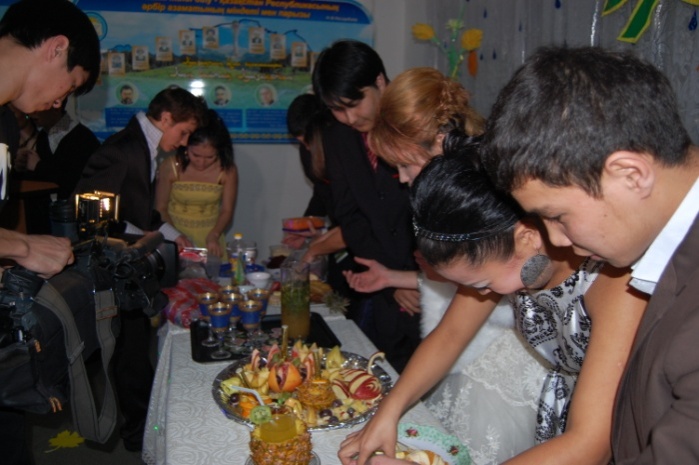 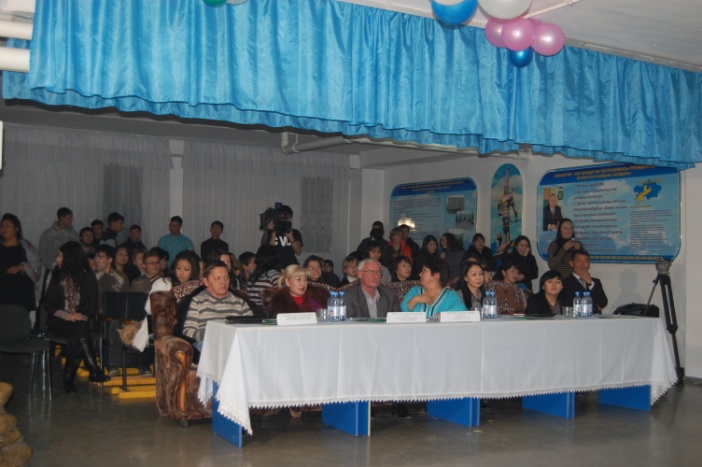 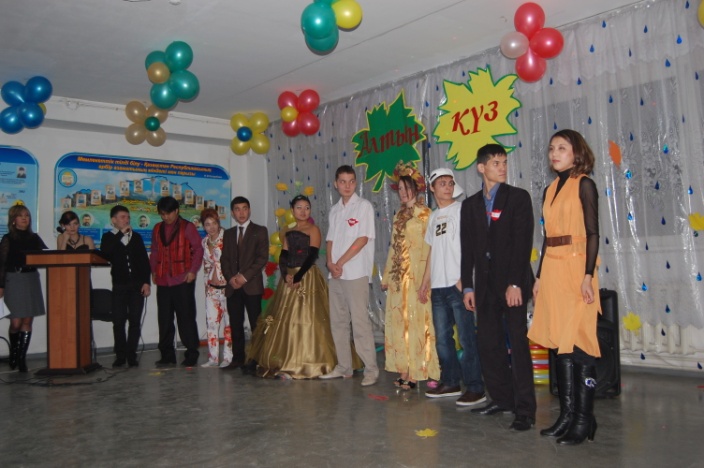 